Рекомендации по работе с презентацией тематического занятия«Подвиг Неизвестного Солдата в памяти народов» для обучающихся 6-7 классов.Цель: формирование ценностного отношения к событиям Великой Отечественной войны, к подвигу советских солдат, осмысление обучающимися опыта героической защиты Родины. Задачи:воспитание у обучающихся благодарной памяти о простых советских людях, победивших фашизм; чувства гордости за свою страну;воспитание у обучающихся чувства патриотизма и ответственности;развитие умения аргументированно высказывать свою точку зрения;формирование гуманистических качеств личности.Методический материал носит рекомендательный характер; учитель, принимая во внимание особенности каждого класса, может варьировать задания, их количество, менять этапы урока.СлайдКомментарий для учителя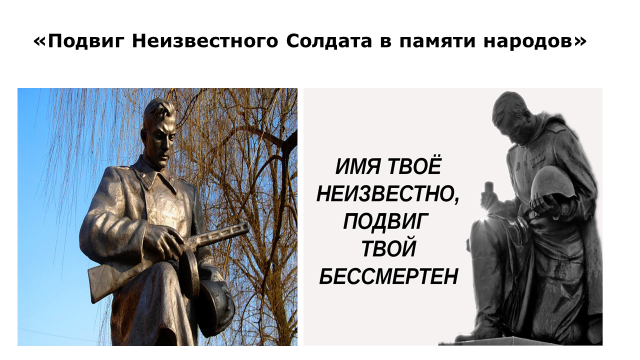 Задание № 1.Прочитайте текст в рабочем листе, просмотрите видеофрагмент и ответьте на вопросы. На какую дату календаря приходится День Неизвестного Солдата? С каким памятным историческим событием связано появление этой даты? Можно ли утверждать о том, что песня «Журавли» стала гимном всем погибшим солдатам в годы Великой Отечественной войны? Попробуйте сформулировать цель и задачи нашего занятия. 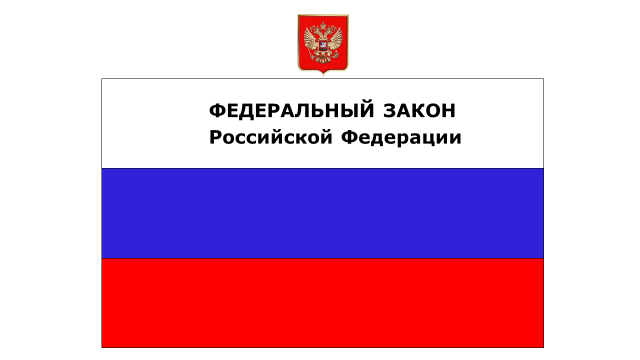 Задание № 2.Дата 3 декабря внесена Федеральным законом РФ «О внесении изменений в статью 1.1.Федерального закона «О днях воинской славы и памятных датах России» от 29.11.2010 №320-Ф3.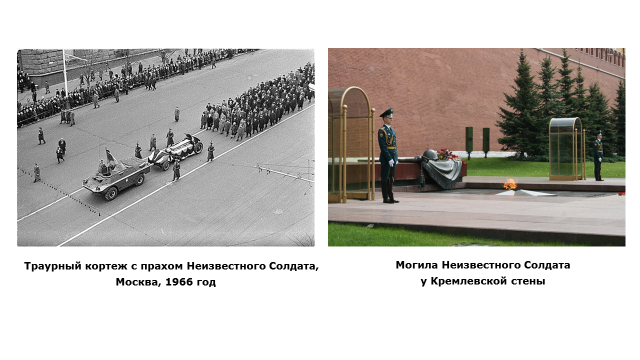 Задание № 3.Прочитайте в рабочем листе текст, рассмотрите фото, ответьте на вопросы.Когда и в какой стране впервые появилось понятие Неизвестный Солдат? Когда и в честь какой юбилейной даты прах Неизвестного Солдата был перенесен к Кремлевской стене?Почему народы из разных стран и континентов склоняют головы перед памятниками Неизвестному Солдату?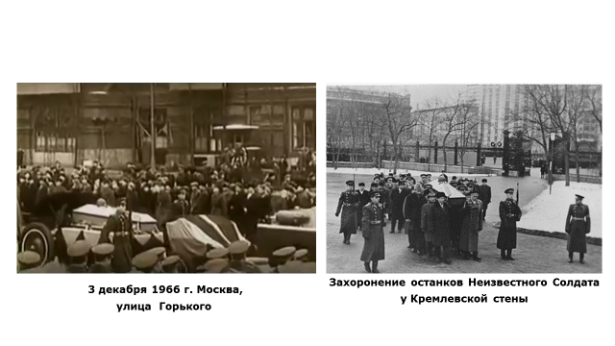 Задание № 4.Просмотрите видеофрагмент, рассмотрите фото на слайде и ответьте на вопросы.Какие эмоции отображены на лицах советских людей, ставших очевидцами этого траурного события? Какие чувства испытали вы после просмотра видеофрагмента?Аргументируйте свой ответ.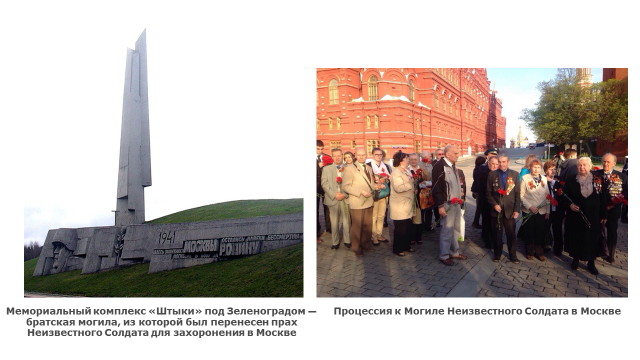 Задание № 5.Рассмотрите фото, прочитайте комментарий и ответьте на вопросы.Назовите памятные места Москвы, связанные с подвигом Неизвестного Солдата.Каково значение сохранения памятных мест, связанных с подвигом Неизвестного Солдата для современных поколений людей?Аргументируйте свой ответ.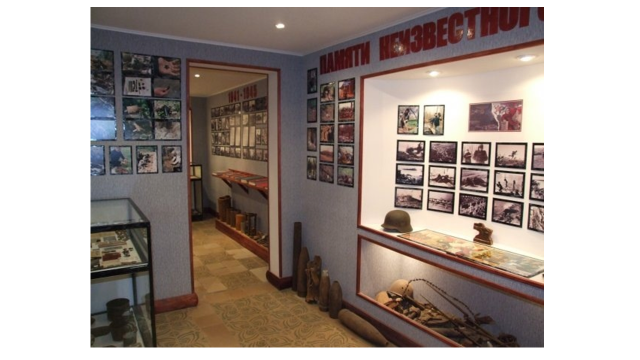 Задание № 6.Изучите панораму и комментарий к виртуальной экскурсии Музея Памяти Неизвестного Солдата в городе Электросталь и выполните задание.Составьте мини-экскурсию по данному музею.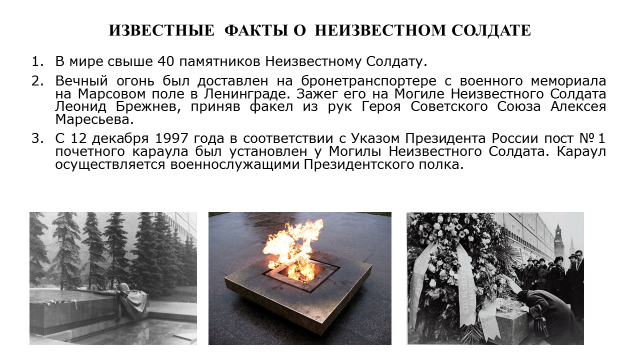 8 мая 1967 г. от Вечного огня на Марсовом поле в Ленинграде был зажжен факел и эстафетой доставлен в Москву на Могилу Неизвестного Солдата. По рассказам свидетелей, по всей дороге от Ленинграда до Москвы стоял живой людской коридор. Очевидец написал: «Я видел плачущих мужчин и молящихся женщин. Люди замерли, стараясь не пропустить самого важного мига — зажжения Вечного огня».Задание № 7.Как вы думаете, можно ли к этому событию отнести строки из поэмы Роберта Рождественского «Реквием (Вечная слава героям...)»: «Вспомним всех поименно, горем вспомним своим... Это нужно — не мертвым! Это надо — живым!»?Объясните свой ответ.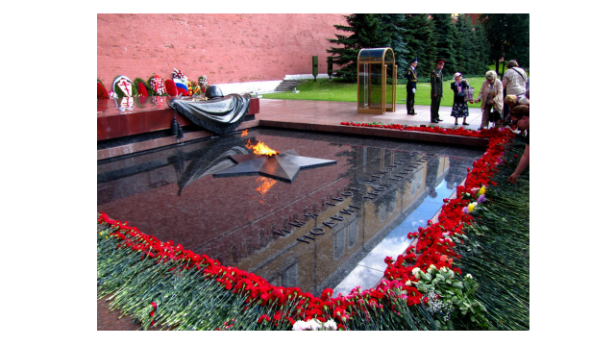 Задание № 8.На плите, лежащей на могиле Неизвестного Солдата, сделана надпись: «Имя твое неизвестно, подвиг твой бессмертен» (автор слов — поэт Сергей Владимирович Михалков).Прокомментируйте эти известные строки.